MIETER ZUM RÄUMUNGSFORMULAR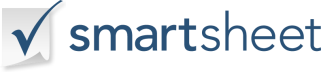 MIETER ZUR RÄUMUNG MIETER ZUR RÄUMUNG MIETER ZUR RÄUMUNG MIETER ZUR RÄUMUNG NAME DES MANDANTENDATUM DER BENACHRICHTIGUNGNAME DES VERMIETERSPROPERTY MGMT UNTERNEHMENADRESSE DER IMMOBILIEATTN: VERMIETER / HAUSVERWALTERATTN: VERMIETER / HAUSVERWALTERATTN: VERMIETER / HAUSVERWALTERATTN: VERMIETER / HAUSVERWALTERBitte beachten Sie dies als meine Mitteilung, dass ich mein Mietobjekt an dem rechts angegebenen Datum räumen werde. Bitte beachten Sie dies als meine Mitteilung, dass ich mein Mietobjekt an dem rechts angegebenen Datum räumen werde. DATUM DER RÄUMUNGMeine Weiterleitungs- und Kontaktinformationen lauten wie folgt:Meine Weiterleitungs- und Kontaktinformationen lauten wie folgt:Meine Weiterleitungs- und Kontaktinformationen lauten wie folgt:Meine Weiterleitungs- und Kontaktinformationen lauten wie folgt:NACHSENDEADRESSETELEFON 1TELEFON 2E-MAILZUSÄTZLICHE ANMERKUNGENVIELEN DANK  VIELEN DANK  VIELEN DANK  VIELEN DANK  UNTERSCHRIFT DES MANDANTENZUSÄTZLICHE MANDANTENSIGNATUR 1ZUSÄTZLICHE MIETERUNTERSCHRIFT 2ZUSÄTZLICHE MANDANTENSIGNATUR 3
VERZICHTSERKLÄRUNGAlle Artikel, Vorlagen oder Informationen, die von Smartsheet auf der Website bereitgestellt werden, dienen nur als Referenz. Obwohl wir uns bemühen, die Informationen auf dem neuesten Stand und korrekt zu halten, geben wir keine Zusicherungen oder Gewährleistungen jeglicher Art, weder ausdrücklich noch stillschweigend, über die Vollständigkeit, Genauigkeit, Zuverlässigkeit, Eignung oder Verfügbarkeit in Bezug auf die Website oder die auf der Website enthaltenen Informationen, Artikel, Vorlagen oder zugehörigen Grafiken. Jegliches Vertrauen, das Sie auf solche Informationen setzen, erfolgt daher ausschließlich auf Ihr eigenes Risiko.